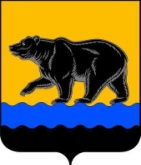 АДМИНИСТРАЦИЯ ГОРОДА НЕФТЕЮГАНСКА                              РАСПОРЯЖЕНИЕ02.11.2015 											 № 295-рг.Нефтеюганск О внесении изменения в распоряжение администрации города Нефтеюганска  от 27.07.2012 № 452-р «О перечне муниципальных услуг, предоставление  которых организуется в многофункциональном  центре предоставления государственных и муниципальных услуг администрацией города Нефтеюганска»В соответствии с Постановлением Правительства Ханты-Мансийского автономного округа – Югры от 24.01.2014 № 29-п «О Перечне государственных услуг, предоставление которых организуется в многофункциональных центрах предоставления государственных и муниципальных услуг исполнительными органами государственной власти Ханты-Мансийского автономного округа – Югры», во исполнение решения комиссии по проведению административной реформы и повышению качества предоставления государственных и муниципальных услуг в Ханты-Мансийском автономном округе - Югре от 26.03.2014: 1.Внести изменение в распоряжение администрации города Нефтеюганска от 27.07.2012 № 452-р «О перечне  муниципальных услуг, предоставление которых организуется в многофункциональном центре предоставления государственных и муниципальных услуг администрацией города Нефтеюганска» (с изменениями, внесенными распоряжениями администрации города Нефтеюганска от 30.08.2012 № 519-р, от 04.09.2014              № 161-р), а именно: приложение к распоряжению изложить согласно приложению к настоящему распоряжению.2.Директору департамента по делам администрации города                    С.И.Нечаевой:2.1.Заключить соответствующий муниципальный контракт на оказание услуг.2.2.Направить распоряжение главе города Н.Е.Цыбулько для обнародования (опубликования) и размещения на официальном сайте органов местного самоуправления города Нефтеюганска в сети Интернет.3.Контроль за выполнением распоряжения оставляю за собой.Глава администрации города                                                                В.А.АрчиковПриложение к распоряжению администрации города                                       от 02.11.2015 № 295-рПереченьмуниципальных услуг, предоставление которых организуется в многофункциональном центре предоставления государственных  муниципальных услуг администрацией города Нефтеюганска№п/п Наименование муниципальной услуги12В сфере архивного делаВ сфере архивного дела1Предоставление архивных справок, архивных выписок, копий архивных документовВ сфере строительства, архитектуры и градостроительной деятельности2Выдача разрешения на ввод объекта в эксплуатацию при осуществлении строительства, реконструкции объекта капитального строительства, расположенного на территории муниципального образования город Нефтеюганск3Предоставление разрешения на условно разрешенный вид использования земельного участка или объекта капитального строительства4Предоставление разрешения на отклонение от предельных параметров разрешенного строительства, реконструкции объектов капитального строительства5Присвоение объекту адресации адреса, аннулирование его адреса6Выдача разрешений на установку и эксплуатацию рекламных  конструкций, аннулирование таких разрешений7Выдача разрешения на строительство (за исключением случаев, предусмотренных Градостроительным кодексом Российской Федерации, иными федеральными законами) при осуществлении строительства, реконструкции объекта капитального строительства, расположенного на территории муниципального образования город Нефтеюганск.В сфере образования и организации отдыха детейВ сфере образования и организации отдыха детей8Прием заявлений, постановка на учет и зачисление детей в образовательные организации, реализующие основную образовательную программу дошкольного образования (детские сады)В сфере жилищных отношенийВ сфере жилищных отношений9Прием заявлений и выдача документов о согласовании переустройства и (или) перепланировки жилого помещения10Принятие документов, а также выдача разрешений  о переводе или отказе в переводе жилого помещения в нежилое помещение или нежилого помещения в жилое помещение11Предоставление информации об очередности предоставления жилых помещений на условиях социального найма12Предоставление информации о порядке (основания, условия) передачи жилых помещений, находящихся в муниципальной собственности, в собственность гражданам в порядке приватизации, а также о порядке приватизации, а также о порядке (основания, условия) передачи в муниципальную собственность приватизированных жилых помещений1213Предоставление информации о порядке (основания, условия) обмена жилыми помещениями между нанимателями данных помещений по договорам социального найма14Информирования населения о порядке (основания, условия) предоставления специализированного жилищного фонда, находящегося в муниципальной собственности города НефтеюганскаВ сфере земельных отношенийВ сфере земельных отношений15Выдача разрешений на использование земель или земельного участка, находящихся в муниципальной собственности или государственная собственность на которые не разграничена16 Предоставление земельных участков в собственность для индивидуального жилищного строительства из земель, находящихся в муниципальной собственности или государственная собственность на которые не разграничена, однократно бесплатно отдельным категориям граждан17Предоставление информации об объектах недвижимого имущества, находящихся в муниципальной собственности и предназначенных для сдачи в аренду18Предоставление информации из реестра муниципальной собственности в виде выписки из реестра муниципальной собственности19Предоставление муниципального имущества в безвозмездное пользование, доверительное управление20Прием заявлений, утверждение и выдача схемы расположения земельного участка на кадастровом плане или кадастровой карте города Нефтеюганска21Выдача копий архивных документов, подтверждающих право на владений землей22Предоставление земельных участков, находящихся в собственности муниципального образования город Нефтеюганск, или земельных участков, собственность на которые не разграничена, в постоянное (бессрочное) пользование 23Предоставление земельных участков, находящихся в государственной или муниципальной собственности, в безвозмездное пользование24Предварительное согласование предоставление земельного участка25Предоставление земельных участков, находящихся в муниципальной собственности или государственная собственность на которые не разграничена без торгов26Предоставление земельных участков, находящихся в муниципальной собственности или государственная собственность на которые не разграничена на торгах27Продажа земельных участков, образованных из земельного участка, предоставленного некоммерческой организации, созданной гражданами, для ведения садоводства, огородничества, дачного хозяйства (за исключением земельных участков, отнесенных к имуществу общего пользования),членам этой некоммерческой организации, без проведения торгов28Предоставление земельных участков из земель селькохозяйственного назначения, находящихся в муниципальной собственности или государственная собственность на которые не разграничена, крестьянским (фермерским) хозяйствам для осуществления их деятельности29Прекращение права постоянного (бессрочного) пользования земельными участками, находящимися в муниципальной собственности или государственная собственность на которые не разграничена